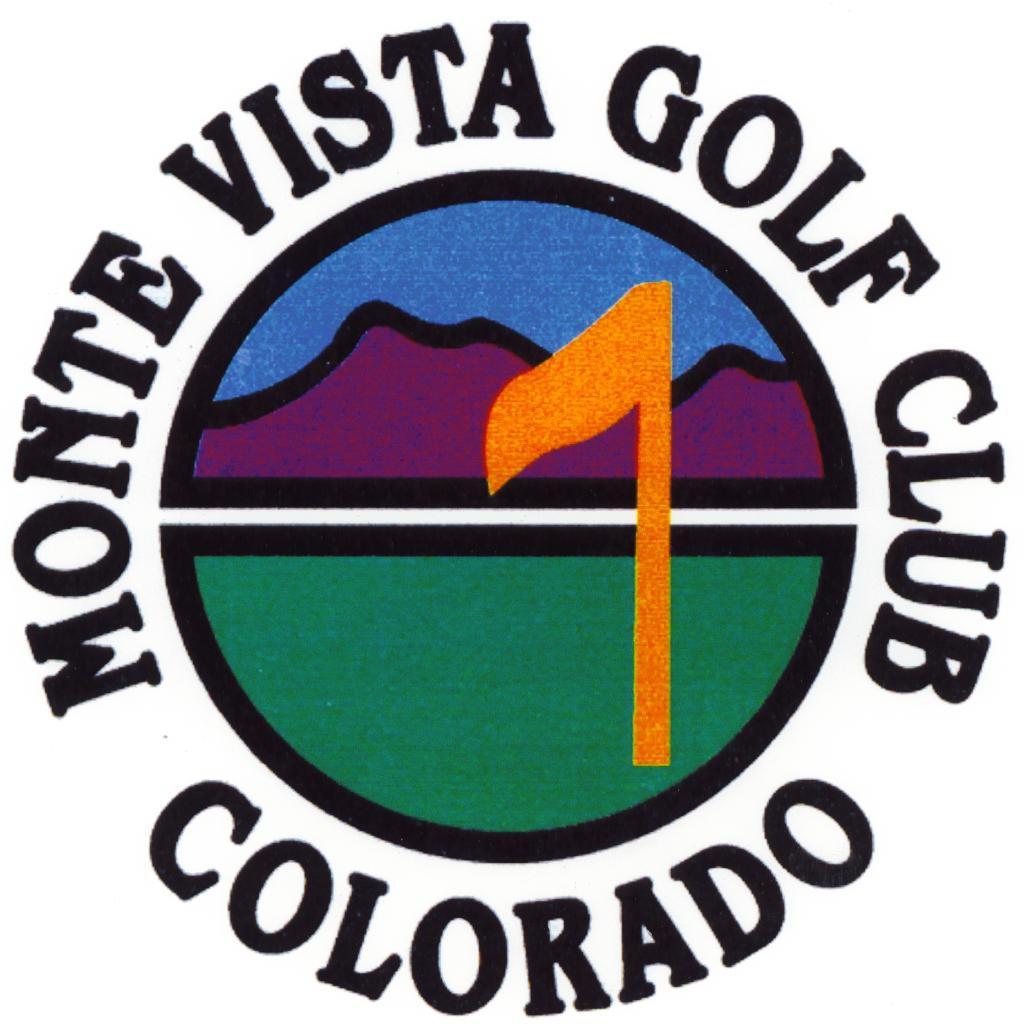 The Monte Vista Golf Club is one of Colorado’s first 15 golf courses and has been making tee times since 1928! The course is an integral piece of the Monte Vista Community as it provides much more than recreation. The course and club also hosts a number of local functions and community/school fundraisers throughout the year. In order to further enhance the efforts and benefits provided by the Monte Vista Golf Club, we are asking for your help!All donations made to the Monte Vista Golf Club are now tax exempt under The Monte Vista Community Fund’s 501 (c)(3) status. YES! I want to support the Monte Vista Golf Club! Name ________________________________________________________________ Address ______________________________________________________________City ____________________________ State __________________ Zip ___________ Home Phone ____________________________ Work Phone____________________ Enclosed is a donation in the amount of $ _______________________ ___________________________________     __________________________ Signature 						Date Donations may be sent to: Monte Vista Golf Club 101 Country Club Drive Monte Vista, CO 81144 Thank you! Your donation is greatly appreciated! All donations made to the Monte Vista Golf Club are now tax exempt under The Monte Vista Community Fund’s 501 (c)(3) status. Consult your tax accountant or attorney for further details about possible tax benefits.